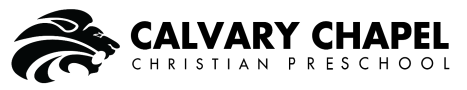 PRESCHOOL STUDENT APPLICATION7175 W. Oquendo Road * Las Vegas, NV  89113	Phone:  702.248.8879 x 336 * Fax: 702.220.8694http://www.AwakenLions.orgStudent’s Name:  _____________________________________________________ Birth Date ______/______/______Members of Awaken Las Vegas and those with siblings currently enrolled in Awaken Christian Academy will receive enrollment priority.  Do you currently have a student enrolled at ACA?      Yes ____     No ____ If yes, please list names and grades: ________________________________________________________________________________________________We actively attend and support Awaken Las Vegas or another church listed below:___ Awaken Las Vegas       ____ Other Church (Please Specify) ____________________________________________PROGRAM INFORMATION AND TUITION RATES:Application Fee: $50.00 (assessed at enrollment) 			        Registration Fee: $225.00 (assessed annually)3-year-old program: students must be 3 years and potty trained at time enrollment.4-year-old program: students must be 4 years old and potty trained by September 30, 2023.School Hours:                     	7:30am – 5:00pmFull Day Curriculum:         	8:00am – 3:00pmHalf Day Curriculum:         	8:00am – 11:30am____________________________________________________________________________________________The annual registration and one-time application fees are non-refundable. For your convenience, the yearly tuition is divided into 10 monthly payments (Aug-May). Please note there are no refunds or tuition reductions for absences, holidays, winter break, spring break, or any temporary reductions in days or hours of attendance. I understand that acceptance and/or enrollment in the Preschool program does not constitute acceptance into Awaken Christian Academy._____________________________________	     			 _____________________________________Father’s/Guardian’s Signature                  Date		    		 Mother’s/Guardian's Signature                  DateSTUDENT INFORMATION:Student’s Name ____________________________/_______________________________/______________		                 (Last)		           			(First)		                      (MI)Gender _____     Birth Date ______/______/______	Age______     Parents Are:Married _____   Divorced _____    If divorced, which parent has primary physical custody? ________________Joint Custody?   Yes _____   No _____    If no, parent with legal custody: ______________________________A copy of the Custody Agreement is required upon acceptance.FATHER/Guardian Information:Father’s Name __________________________/_________________________                                       (Last)		                              (First)				Home Address ____________________________________________________________________________                                  Number          Street                       City            State	             	Zip CodeHome Phone____________________Cell Phone _____________________Work Phone__________________E-mail Address (please print clearly)	 ___________________________________________________________Employer_________________________________             Occupation_________________________________MOTHER/Guardian InformationMother’s Name _________________________/__________________________                              (Last)			 (First)				Home Address _____________________________________________________________________________Number          Street                             City            State	             	         Zip CodeHome Phone____________________Cell Phone _____________________Work Phone___________________E-mail Address (please print clearly) ____________________________________________________________Employer_________________________________		Occupation_________________________________NON-DISCRIMINATORY POLICYCCCPS and ACA admits students of any race, color, national or ethnic origin to all the rights, privileges, programs, and activities generally accorded or made available to students at the school.  The school does not discriminate on the basis of race, color, national or ethnic origin in administration of its education policies, admissions policies, scholarship and loan programs, athletic and other school-administered programs.The two factors most influencing us to apply to CCCPS (Please select only two)□ Location □ Reputation □ Christian Philosophy  □ Displeasure with Local Schools □ Recommendations from Awaken Families  Describe your expectations in regard to your child’s education.__________________________________________________________________________________________ ____________________________________________________________________________________________________________________________________________________________________________________Previous schools attended: Address is necessary to request student records.Name: _________________________________ Address: ___________________________________________City__________________ State: ___________ Zip Code: __________ Phone Number: ___________________Has your child ever been suspended from any school or asked to leave?  □ Yes □ No      If yes, please explain: ________________________________________________________________________________________________________________________________________________________________________________I/We hereby authorize CCCPS to obtain all information and files from all previous schools.  □ Yes □ NoHas the applicant received special help for a learning difficulty or been tested for such? □ Yes □ No If yes, please provide documentation with this application.Has the applicant been diagnosed with ADD, ADHD, or a learning disability?  □ Yes    □ NoIf yes, please provide documentation with this application.Is the applicant presently taking any medication?  	□ Yes    □ No  If yes, please explain __________________________________________________________________________________________________________MEDICAL INFORMATION and EMERGENCY MEDICAL CONTACTSPrimary Physician Name__________________________________Phone_______________________________Primary Medical Insurance Company ___________________________Policy #__________________________Known Allergies _____________________________Special Medical Conditions__________________________Describe any illness, diseases, or physical disabilities that have affected or may affect your child’s general health, or participation in the school’s programs.  Are there currently any behavioral, psychological, or educational evaluations, treatments, or interventions?_______________________________________________________________________________________________________________________________________________________________________Describe your child.  Include your parental perspective on your child, your child’s strengths and abilities, special areas of interest as well as areas of concern, and his/her relationship with God.  We appreciate your assistance in helping us to know your child better. Use a separate sheet if necessary._________________________________________________________________________________________________________________________________________________________________________________________________________________________________________________________________PICK UP INFORMATIONPlease list the names of individuals, other than parents/guardians, who have permission to pick up this student.Name                                                 		Relationship                                     Phone_____________________________  		_____________________	           ______________________________________________  		_____________________		 ______________________________________________			_____________________	            _________________Emergency contacts, other than parents:1._________________________Phone: ______________________Cell: ___________________2._________________________Phone: ______________________Cell: ___________________Media Consent:  I grant permission to Calvary Chapel Christian Preschool/Awaken Christian Academy and its staff to photograph and videotape me/my child(ren) and to copyright, use and/or publish the photographs/videos and audiotapes in any school publications and public relations material, including the website.I agree to abide by the standards set forth in the student handbook and those decisions made by the administration of Calvary Chapel Christian Preschool. I have answered the above questions in truth and to the best of my ability.  I hereby certify that the facts contained in this enrollment application are true and complete to the best of my knowledge.A $50.00 fee is due upon submission of this application.  Enrollment fees are due upon acceptance.I understand that ALL FEES ARE NON-REFUNDABLE.________________________________________	               ________________________________________Father’s/Guardian’s Signature 	   Date		               Mother’s/Guardian's Signature  	      DatePermission To Release InformationI understand that during the time my child, ______________________ is in the facility, the director may be asked for information regarding my child.  ______ I hereby give permission to release information to official persons only, who identify themselves, such as schools, health care personnel, welfare, or other governmental officials.______ I do not give permission to release information about my child as set forth in the aforementioned statement.  I understand that the State of Nevada Child Care Licensing Unit has access to my child’s record as the licensing agent and may view the record upon facility inspection._________________________________		__________________Signature of Parent/ Guardian				DateI, __________________________, am aware that I have the right to request and view any complaints the facility has received for the month my child(ren) enrolled in and the previous 12 months._________________________________		__________________Signature of Parent/ Guardian				DateThe following must accompany this application:	    The following is required at the time of enrollment:□  $50 non-refundable application fee			□ $225 Registration Fee		□  Copy of Birth Certificate					□ Signed Statement of Faith				   □  Current Immunization Records			 	□ Parent Testimony                                                       □  Health Statement signed by a physician 			□  Copy of most current Custody Agreement,              if applicable	Applications and fees are only held for the school year being applied for.  Applications and fees must be resubmitted for each school year.  Consideration for acceptance for the fall school year begins each February. Applications that do not have the above-mentioned documents attached will be considered incomplete and will not be processed.  **Submission of an application does not constitute approval of admission**Calvary Chapel Christian PreSchool’s Statement of FaithWe believe there is one living and true GOD, eternally existing in three persons: the Father, the Son, and the Holy Spirit, equal in power and glory; that this triune God created all, upholds all, and governs all.We believe that the Scriptures of the Old and New Testaments are the Word of God, fully inspired without error in the original manuscripts, and the infallible rule of faith and practice.We believe in God the Father, an infinite, personal Spirit perfect in holiness, wisdom, power and love; that He concerns Himself mercifully in the affairs of men; that He hears and answers prayer; and that He saves from sin and death all who come to Him through Jesus Christ.We believe in Jesus Christ, God’s only begotten Son, conceived by the Holy Spirit.  We believe in His virgin birth, sinless life, miracles and teachings; His substitutionary atoning death, bodily resurrection, ascension into heaven, perpetual intercession for His people and personal, visible return to earth.We believe in the Holy Spirit, who came forth from the Father and Son to convict the world of sin, righteousness, and judgment, and to regenerate, sanctify and empower for ministry all who believe in Christ; we believe the Holy Spirit indwells every believer in Jesus Christ and that HE is an abiding Helper, Teacher, and Guide. We believe in the present ministry of the Holy Spirit and in the exercise of all the biblical gifts of the Spirit.We believe that all people are sinners by nature and choice and, therefore, are under condemnation; that God regenerates by the Holy Spirit, those who repent of their sins and confess Jesus Christ as Lord; that Jesus Christ baptizes the seeking believer with the Holy Spirit in power for service, often subsequent to regeneration.We believe that the Lord Jesus Christ committed two ordinances to the Church: 1) Baptism, and 2) The Lord’s Supper.  We believe in Baptism by immersion and Communion open to all believers.We believe also in the laying on of hands for the baptism of the Holy Spirit, for ordination of pastors, elders, and deacons, and for receiving gifts of the Spirit.  We believe in the personal, visible return of Christ to earth and the establishment of His Kingdom, in the resurrection of the body, the final judgment.We believe that God wonderfully and immutably creates each person as male or female. These two distinct, complementary genders together reflect the image and nature of God. Rejection of one’s biological sex is a rejection of the image of God within that person. We believe that the term “marriage” has only one meaning: the uniting of one man and one woman in a single, exclusive union, as delineated in Scripture. We believe that God intends sexual intimacy to occur only between a man and a woman who are married to each other.I/We have read and understand the above Statement of Faith._________________________________________	      _________________________________________Father (Guardian)                            Date                          Mother (Guardian)                            DateAs the Parent(s) or Guardian of the student applicant named above, I/We state that we are aware of the Doctrinal Statement, Statement of Faith, and Philosophy of Calvary Chapel Christian Preschool and agree that upon acceptance of the herein-named student, I/We will pledge ourselves to work with CCCPS staff, administration and faculty within these statements to the betterment of our student, and to assist and cooperate with the school in the Christian education of my/our child.  I understand that the enclosed Application Fee is non-refundable.  I further understand and acknowledge that continued enrollment of my/our child, if admitted to CCCPS, shall be subject to the payment of all fees and charges set forth on the schedule of fees as periodically amended by CCCPS and my/our child’s compliance with CCPS’s code of conduct and policies periodically established by CCCPS._________________________________________		_________________________________________Father (Guardian)                    Date                           Mother (Guardian)                    Date** For Office Use**Date Recvd:Grade: PK3/4    PK4/5School Year:App Fee:Enrollment Fee:Full Day Program7:30am to 5:00pmFull Day Program7:30am to 5:00pmHalf Day Program7:30am to 11:30amHalf Day Program7:30am to 11:30am____ 5 Full Days         $7,550 annual tuition        ($755 monthly payment)            Mon - Fri____ 5 Half Days         $5,150 annual tuition        ($515 monthly payment)Mon - Fri____ 3 Full Days         $4,950 annual tuition        ($495 monthly payment)Mon, Wed, Fri____ 3 Half Days         $3,150 annual tuition        ($315 monthly payment)Mon, Wed, Fri____ 2 Full Days         $3,350 annual tuition        ($335 monthly payment)Tue, Thur____ 2 Half Days         $2,250 annual tuition        ($225 monthly payment)Tue, Thur